助成事業完了報告書宛　先：日　　本　　財　　団会長　笹川　陽平　殿報告日付：平成３０年３月３０日事業ＩＤ：２０１７４３５９３６事 業 名：車いす対応車（車いす2名）の整備団体ＩＤ：２８０９２１団 体 名：社会福祉法人　博　愛　会代表者名：代表理事　小林　欽吉　　　　Ｔ Ｅ Ｌ：０２４２-３７-０１２０Ｆ Ａ Ｘ：０２４２-２２-６６２０住　　所：〒９６５－００６２福島県会津若松市神指町大字北四合字伊丹堂６２番地２　　　　　　　　　　　　　　　事業完了日：平成３０年３月２９日事業費総額　２，６２６，５００円助　成　額　２，１００，０００円事業目標の達成状況：　高齢者、障害者など誰もが地域で暮らしていくためのサービスの拡充を図ることを　目標とし、定員に対する１日あたりの利用者数を90.45％から90.55％にする。　 事業成果物：福祉車両事業報告：（１）車種　日産／キャラバン　普通車　２ＷＤ／ＡＴ　ガソリン　車いす２名＋８名　１台（２）使用施設　　　　９－５事務担当者連絡先：：電話：０２４２－２２－６５１１別　　紙事業ＩＤ：２０１７４３５９３６平成３０年３月３０日日　　本　　財　　団会長　笹川　陽平　殿受領者　住　　所　福島県会津若松市神指町大字北四合字伊丹堂６２番地２　　　　　　　団 体 名　社会福祉法人　博　愛　会　　　　代 表 者　代表理事　小　林　欽　吉　　印　電話番号　０２４２－３７－０１２０　　　　納　車　検　収　書貴財団より助成を受けた車いす対応車（車いす2名）の整備については、下記のとおり納車を受け、検収のうえ、受領したことを確認いたしました。記１．受領車種名　日産／キャラバン　普通車　２ＷＤ／ＡＴ　ガソリン　車いす２名＋８名２．受領台数　１台３．受領・検収日　平成３０年３月２９日４．受領場所　福島県会津若松市御旗町９－５５．受領検収者名　森　総一郎（団体担当者）６．受領立会者名　（販売会社担当者）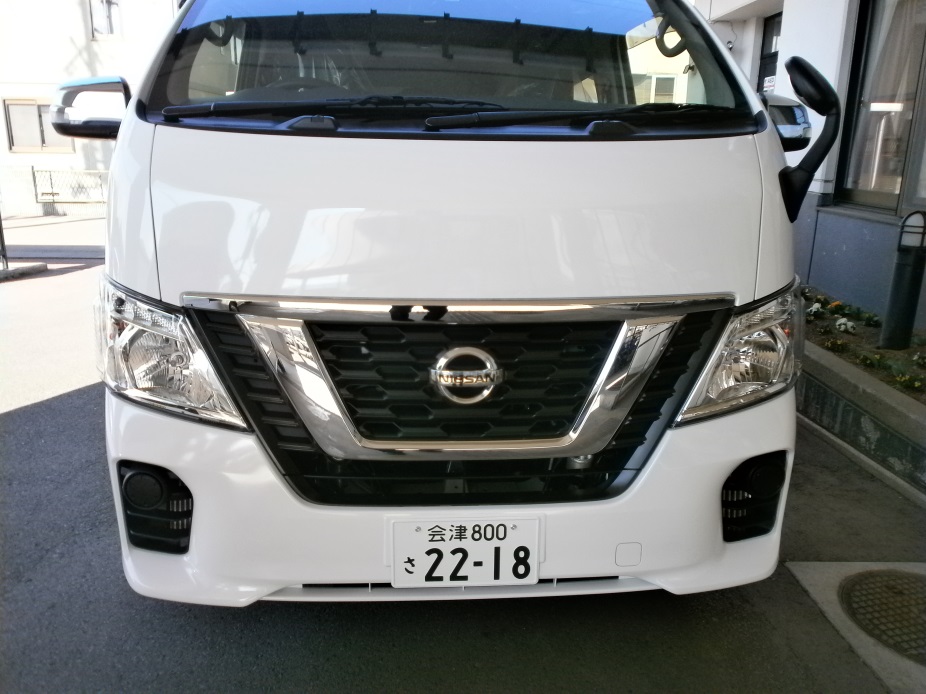 【　車両写真　】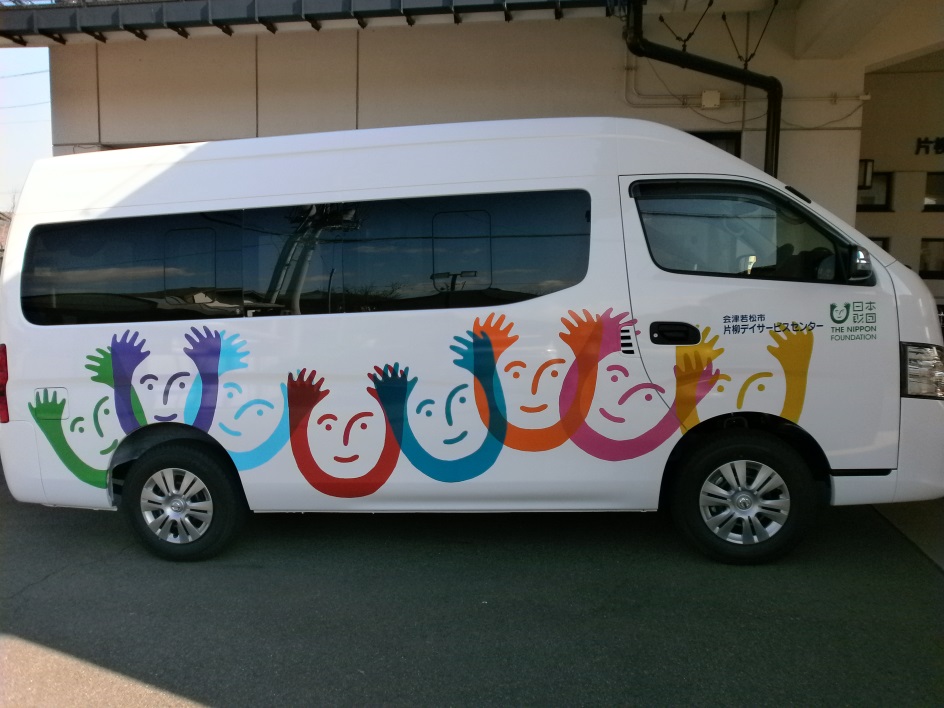 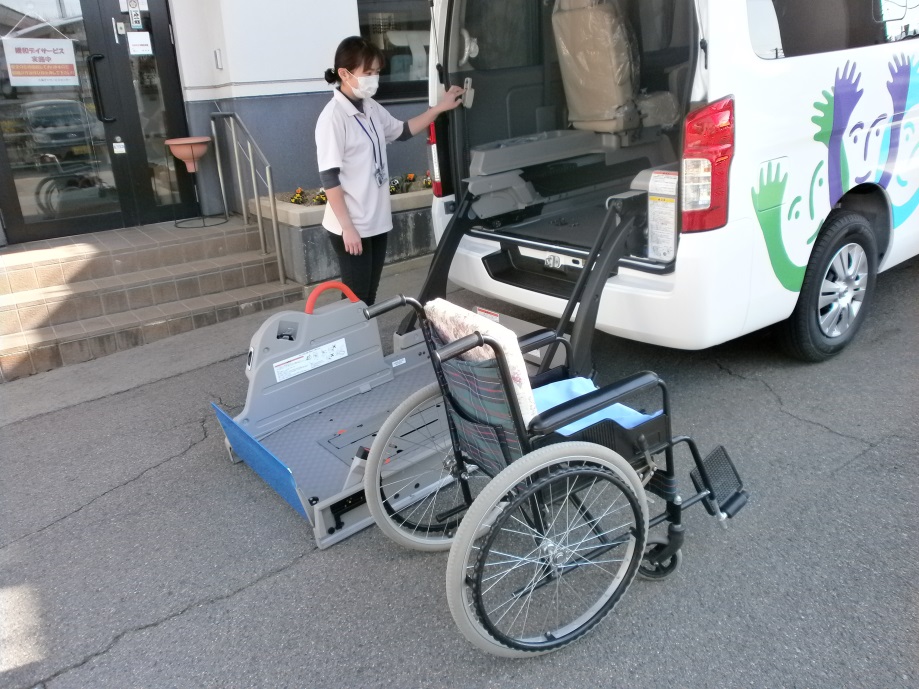 